Работа конференции будет проводиться по следующим направлениям (секциям):Физическая культура как специфический и незаменимый вид деятельности человека.Массовый и профессиональный спорт. Олимпизм и его национальные особенности.Культурологические особенности физической культуры общества и личности.Аксиологические основания физической культуры.Концептуальные	основы физического воспитания и физической подготовки учащейся молодежи: традиционное и инновационное образование.Взаимосвязь физического, психического и нравственного здоровья: условия формирования.Физическая культура как эффективное средство укрепления здоровья и профилактики заболеваний. Контактные телефоны: Прохоров Юрий Михайлович+375 29 2178068Гичевский Александр Викторович (ответственный секретарь) +375 29 5926148 Кафедра физического воспитания и спорта- 8 0212 538093 Адрес оргкомитета: ул. 1-я Доватора 7/11, г. Витебск, Республика Беларусь, 210026, УО ВГАВМ. Электронный адрес конференции:konf.sport.vsavm@gmail.comОрганизационный комитет конференции:Гавриченко Н.И. – ректор(председатель);Белко А.А. – проректор по научной работе(зам. председателя);Прохоров Ю.М. – профессор кафедры физического воспитания и спорта (зам. председателя);Журба	В.А.	–	проректор	по	учебной работе;Федотов Д.Н. – и. о. проректора по воспитательной работеМартынова Е.И. – заведующий кафедрой физического воспитания и спорта;Гичевский А.В. – старшийпреподаватель кафедры физического воспитания и спорта (ответственный секретарь);Корниенко М.В. – начальник спортивного клуба;Луговая О.В. – заведующая редакционно-издательским отделом.Сборник	материалов конференции будет издан в электронном виде и размещен на сайте академии www.vsavm.by.Участие в конференции – бесплатно.Учреждение образования«Витебская ордена «Знак Почета» государственная академия ветеринарной медицины»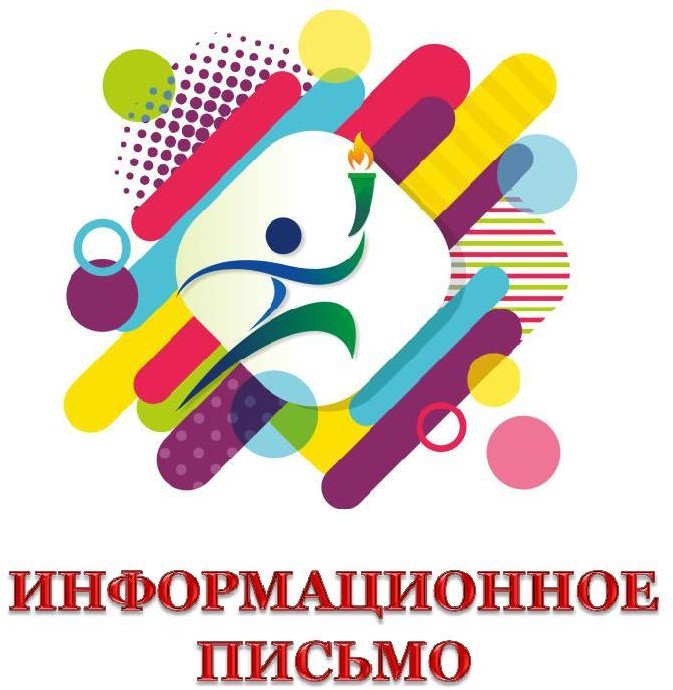 19-20	мая 2021 годасостоится Международная научно- практическая конференция«Физическая культура как базовый компонент жизненной стратегии личности»,посвященная 90-летию образования кафедры физического воспитания и спортаВитебск, 2021Приглашаем профессорско-преподавательский состав, студентов, аспирантов и магистрантов принять участие в работе Международной научно- практической	конференции:«Физическая культура как базовый компонент жизненной стратегии личности», которая состоится 19-20 мая 2021 г. в учреждении   образования «Витебская ордена «Знак Почета» государственная академия ветеринарной медицины».Для         участия         в         конференции необходимо   до   12   апреля   2021  года выслать    материалы    к    публикации    и заявку    на    участие    в    одном    файле, названном  по  фамилии  первого  автора  и аббревиатуры его организации с пометкой Конференция (Сидоров_ВГАВМ_Конференция)	на электронную почту конференции: konf.sport.vsavm@gmail.comМатериалы статьи в сборнике конференции публикуются в авторской редакции.Ответственность за достоверность приведенных данных, изложение и оформление текста несут авторы.Редакционная   коллегия   оставляет   за собой право отказа в публикации статей, несоответствующих	тематике конференции и правилам оформления, а также   представленных   после   12   апреля 2021 года.Требования к оформлению статейСтатьи       в       электронном       варианте (расширение      doc.), объемом      до      3 страниц, оформляются     на     русском языке, либо на языке иностранного автора, формат А4, шрифт Times New Roman, размер букв 12 pt.  интервал одинарный, стиль обычный, абзацный отступ по тексту 1,0 см, все поля страницы – по 20 мм.Принимается не более 2-х статей от одного автора и не более 3-х статей под руководством одного научного руководителяНа первой строке – УДК.Ниже, через одну пустую строку – название статьи заглавными буквами, жирным шрифтом, выравнивание по центру, без переноса слов. Ниже, через одну пустую строку – фамилии и инициалы автора(ов) либо студента и научного руководителя (если это студенческая статья) строчными буквами, жирным шрифтом, выравнивание по центру,Ниже – название учреждения (организации, предприятия), город, страна	строчными	буквами, выравнивание по центру.Ниже    через    одну    пустую    строку    с абзацного отступа в 1,0 см располагается текст статьи.Ниже, через одну пустую строку от основного текста курсивом – литература. Список литературы должен быть оформлен по существующим правилам.Заявка на участиев Международной научно-практической конференции «Физическая культура как базовый компонент жизненной стратегии личности»Фамилия, имя, отчество (полностью).Ученая степень, ученое звание.Должность. Курс, факультет.Полное название организации и адрес.Контактный телефон (раб., моб.) и e-mail.Название доклада и номер секции.Форма участия – дистанционное.